О внесении изменений в постановление администрации города Киржач от 21.10.2021 № 833 «О создании общественной комиссии по обеспечению реализации мероприятий муниципальной    программы «Благоустройство территории города Киржач  на 2018-2025 годы»В связи с кадровыми изменениями в МКУ «Управление городским хозяйством», администрации города КиржачПОСТАНОВЛЯЮ:Внести изменение в постановление администрации города Киржач от 21.10.2021 № 833 «О создании общественной комиссии по обеспечению реализации мероприятий муниципальной программы «Благоустройство территории города Киржач  на 2018-2025 годы», изложив  приложение № 2 «Состав общественной комиссии по обеспечению реализации мероприятий муниципальной программы «Благоустройство территории города Киржач на 2018-2025 годы»  в новой редакции согласно приложению.Настоящее  постановление вступает в силу с даты подписания и подлежит размещению на официальном сайте администрации  города Киржач.И.о.главы  администрации                                                                 М.Н.МошковаПриложение к  постановлению   администрациигорода Киржачот   01.06.2023    №   590Составобщественной комиссии по обеспечению реализации мероприятий муниципальной программы «Благоустройство территории города Киржач на 2018-2025 годы».Члены комиссии: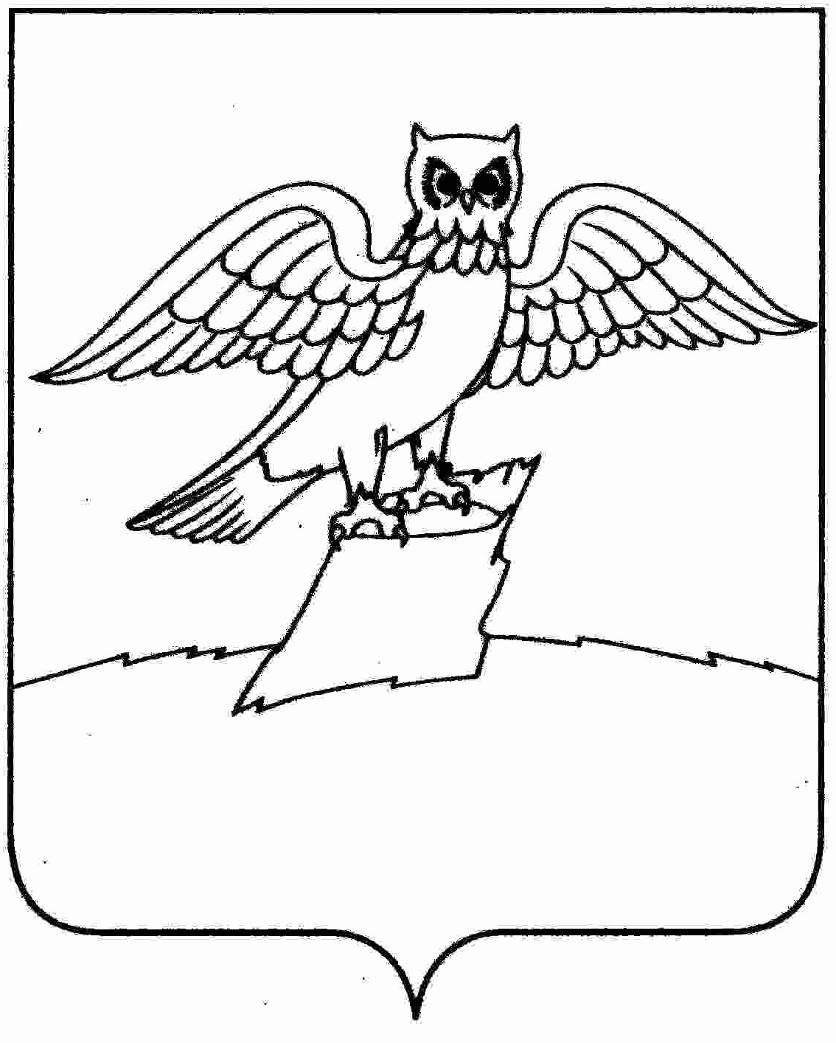 АДМИНИСТРАЦИЯ ГОРОДА КИРЖАЧ КИРЖАЧСКОГО РАЙОНАП О С Т А Н О В Л Е Н И Е01.06.2023№  590Абрамова Марина ГеннадьевнаПредседатель районного отделения «Союз женщин России»  -  председатель комиссииМошкова Марина НиколаевнаИ.о. главы  администрации город   Киржач – заместитель  председателя  комиссииГригорьева Ольга МихайловнаГлавный специалист  отдела  ЖКХ  МКУ «Управление городским хозяйством» - секретарь комиссииМеркулова Александра ИльиничнаПредседатель районного отделения общероссийской общественной организации  «Союз пенсионеров России»Никитина Нина КонстантиновнаДепутат Совета народных депутатов города Киржач, член партии «Единая Россия»Ларионова Марина ЮрьевнаДепутат  Совета народных депутатов города  КиржачЦиглер Татьяна ВикторовнаГенеральный директор ООО «УК «Наш Дом»Наумов Андрей ВалентиновичДиректор ООО «Монолит»Васильев Сергей АнатольевичДиректор МБУ  «Спортивно-досуговый центр «Торпедо»Моренова Любовь ВикторовнаГлавный специалист отдела по социальной и молодёжной политике Ловушкина  Валентина  ИвановнаГлавный специалист отдела по социальной и молодёжной политике Фомина Татьяна АлексеевнаГлавный специалист  отдела по социальной и молодёжной политике Частова Наталья ВладимировнаГлавный специалист  отдела по социальной и молодёжной политике 